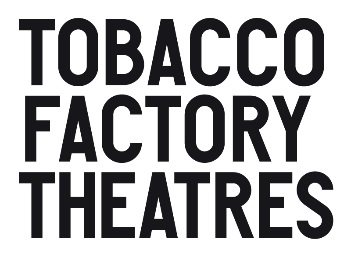 Thank you for your interest in working at Tobacco Factory Theatres.How to apply: Read the Job Description and Person Specification.Complete all sections of the Application Form. We do not accept CVs. Please ensure that in the ‘Additional Information’ section of the Application Form, you tell us how you meet the skills in the Person Specification of the Job Description.Once you have completed the Application Form, please email it along with a completed Equalities Monitoring Form to: recruitment@tobaccofactorytheatres.com putting the job title in the subject box, or post it to: Recruitment, Tobacco Factory Theatres, Raleigh Road, Southville, BS3 1TF.Any application forms received after the deadline may not be included in the recruitment process. If this form is not an appropriate application method for you because of an impairment or disability, please contact us to make alternative arrangements.Application FormPOST APPLIED FOR:PERSONAL DETAILSSurname: Forename: Address:Postcode:Phone:Email address:ELIGIBILITY TO WORK Do you have permission to work in the UK:If selected you will be required to provide evidence of your right to work in the UK at the interview stage of the recruitment process, and failure to do this will mean that your application will not be taken any further.CURRENT / MOST RECENT EMPLOYMENT Job Title:Employer’s Name:Employer’s Address:Start Date:End Date:Salary:Short description of job:Notice period: PAST EMPLOYMENT (Please use additional sheets if required)Job Title:Employer’s Name:Employer’s Address:Start Date:End Date:Salary:Short description of job:Job Title:Employer’s Name:Employer’s Address:Start Date:End Date:Salary:Short description of job:Job Title:Employer’s Name:Employer’s Address:Start Date:End Date:Salary:Short description of job:EDUCATION, TRAINING AND QUALIFICATIONSADDITIONAL INFORMATION – EXPERIENCE, SKILLS AND INTERESTS Referring to the job description and the skills and experience required, please outline why you have applied, any skills, experience and interests which may be relevant, and why you feel that you are a suitable candidate for this post. Please continue on additional sheets if necessary.REFERENCES:Please provide details of your current/most recent employer and one other. We will not contact your referee before an interview or without your permission. *Please state their Job Title at the time you worked with them, their relationship to your position and how long you worked together. Please tell us how you heard about this vacancy: I confirm that to the best of my knowledge the information I have provided on this form is correct and I accept that providing deliberately false information could result in my dismissal.Name……………………………………..…………………Signature ............................................................................................................ Date ………………………….School/College/University/EmploymentDates attendedCourse attendedQualification/gradeFull Name: Full Name:Position:*Position:*Company:Company:Address:Address:Phone:Phone:Email:Email: